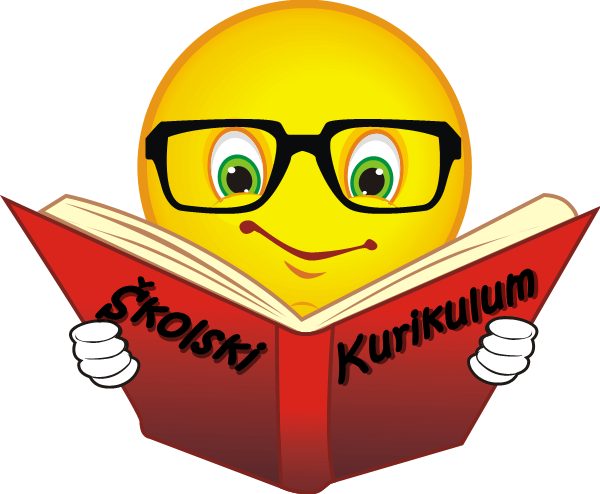 šk. god. 2015./2016.OSNOVNI PODATCI O ŠKOLIOsnovna  škola  Ivana  Brnjika  Slovaka,  JelisavacAdresa: Ivana Brnjika Slovaka 37Broj i naziv pošte: 31225 Breznica NašičkaŽupanija: Osječko – baranjskaBroj učenika: I.  –   IV.  94V. – VIII.  96ukupno:   190Broj odjela razredne nastave: 7Broj odjela premetne nastave: 6Ukupno: 13Broj područnih škola: 2Broj djelatnika: učitelja razredne nastave: 7učitelja predmetne nastave: 16stručnih suradnika: 1ostalih djelatnika: 8Ravnateljica škole: Ljerka ĆorkovićTemeljem članka 28. Zakona o odgoju i obrazovanju u osnovnoj i srednjoj školi(NN 87/2008), Školski odbor Osnovne škole Ivana Brnjika Slovaka Jelisavacna sjednici održanoj       rujna 2015. godine, na prijedlog Učiteljskog vijećadonio je Školski kurikulum  za 2015./2016. školsku godinuŠKOLSKI KURIKULUMU školskoj realnosti kurikulum u sebi sadrži sve sadržaje, procese i aktivnosti koji imaju za cilj ostvarivanje ciljeva i zadataka obrazovanja na način da se promoviraju intelektualni, osobni, društveni i fizički razvoj djece/učenika. Uz službeni program, kurikulum sadrži aktivnosti i sadržaje koji se mogu smatrati neformalnim. To su sadržaji i aktivnosti po kojima se škola prepoznaje.Školski kurikulum utvrđuje dugoročni i kratkoročni plan i program rada škole kroz izbornu nastavu, izvannastavne i izvanškolske aktivnosti, dodatnu i dopunsku nastavu te druge odgojno - obrazovne programe i projekte. U izradi školskog kurikuluma stavljen je naglasak na specifičnosti škole i sredine u kojoj škola djeluje. Pri tom se za polazište rada na sadržajima školskog kurikuluma uzimaju potrebe i interesi naših učenika, roditelja i lokalne zajednice. U planiranju aktivnosti vodimo se načelima individualizma, nepristranosti i transdisciplinarnosti. Bitne pretpostavke ostvarivanju ciljeva postavljenih u kurikulumu su: postojanje stručne kompetencije učitelja, kvalitetna suradnja na relaciji roditelj – škola, podrška i pomoć lokalne zajednice. Školski kurikulum je razrađen po odgojno – obrazovnim područjima.KARAKTERISTIKE ŠKOLSKOG KURIKULUMA:- težište obrazovnog procesa nije više sadržaj već cilj i rezultat obrazovanja- razvoj sustava i samoprocjene u obrazovanju- usmjerenost prema kvaliteti rezultata- usmjerenost na učenika i proces učenja- samostalnost i razvoj škole- stručnu samostalnost i odgovornost učitelja- lokalna i šira podrška zajednice za učinkovit i kvalitetan obrazovni sustavŠKOLSKIM   KURIKULUMOM   UTVRĐUJE   SE:- aktivnost, program i/ili projekt- ciljevi aktivnosti, programa i/ili projekta- namjena aktivnosti, programa i/ili projekta- nositelji aktivnosti, programa i/ili projekta- način realizacije aktivnosti, programa i/ili projekta- vremenik aktivnosti, programa i/ili projekta- detaljan troškovnik aktivnosti, programa i/ili projekta- način vrednovanjaVIZIJA ŠKOLESvaki učenik može uspjeti. Želimo školu koja će pomoći svim učenicima da ostvare svoje najviše potencijale i razviju osobnu odgovornost i samopouzdanje. PODRUČJA KURIKULUMA:Izborna nastava  Izborna nastava pruža svim učenicima podjednaku mogućnost izbora nastavnog predmeta iz ponuđenih odgojno – obrazovnih sadržaja u školi. Izborna nastava obvezatna je za učenike koji su se za neki izborni program opredijelili. Svrha je izborne nastave da omogući učeniku slobodno kreiranje odgojno – obrazovnog procesa u kojem će već usvojena znanja proširiti u području koje ga posebno zanima ili za što ima određenu sklonost. Učenicima naše škole ponuđena je izborna nastava iz slijedećih predmeta: strani jezici (njemački), informatika i vjeronauk.Izbornom nastavom iz informatike obuhvaćeni su učenici viših razreda. Nastava se realizira po 2 sata tjedno po skupini. Izborna nastava iz vjeronauka organizirana je za učenike 1. – 8. razreda. Nastava se provodi  2 sata tjedno. Realizira se prema Programu vjeronauka u osnovnoj školi. Izborna nastava stranog jezika, vjeronauka i informatike propisana je Nastavnim planom i programom za osnovnu školu. Dodatna nastava  Dodatna nastava ustrojena je  za one koji pokazuju izniman interes za određeni predmet i za one koje smatramo da su daroviti učenici. ''Osnovna škola dužna je organizirati uočavanje, školovanje, praćenje i poticanje darovitih učenika, te organizirati dodatni rad prema njihovim sklonostima, sposobnostima i interesima.''Sadržaji dodatne nastave temelje se na sadržajima redovne nastave, što znači da učenici proširuju i produbljuju znanja sadržajima iz svog okruženja. Učitelji pažljivo odabiru dodatne sadržaje te ih učenicima prezentiraju na  zanimljiv način.Dopunska nastava  Dopunska nastava ustrojena je za učenike koji imaju teškoće u svladavanju  redovnog programa nastave. Učenicima koji iz bilo kojih razloga zaostaju za svojim suučenicima treba pomoći da usvoje nastavno gradivo i u potpunosti razviju svoje sposobnosti neovisno o uzrocima teškoća. Kao sadržaj rada dopunske nastave, učitelji odabiru one sadržaje iz nastavnog programa koje pojedini učenici nisu usvojili u redovnoj nastavi. Rješavajući te zadatke, učenici  „popunjavaju’’ praznine u svom znanju što  im omogućava daljnje redovno praćenje nastave određenog predmeta.Pojedini učenici koji imaju teškoća u svladavanju programa uključeni su u dopunsku nastavu na određeno vrijeme sve dok im je takav oblik rada potreban.Izvannastavne i izvanškolske  aktivnosti  U školi se izvode izvannastavne aktivnosti radi zadovoljavanja različitih potreba i interesa učenika. Izvannastavne aktivnosti planiraju se školskim kurikulumom i godišnjim Planom i programom neposrednih nositelja odgojno-obrazovne djelatnosti u školi. One su vrlo koristan i efikasan poticaj učenika na kreativnost, a učenici se uključuju ovisno o vlastitim sklonostima, interesima i talentima.Izvannastavne i izvanškolske aktivnosti često su vrlo uspješan način da se kod učenika “potroši višak energije”, usmjeri njegova aktivnost na zdrave, zanimljive, kreativne i društveno prihvatljive načine ponašanja, reagiranja i provođenja slobodnog vremena.Izvannastavnu aktivnost učenik odabire prema osobnim sklonostima i interesima, a može se angažirati u različitim područjima rada u školi ili izvan škole.Načini i metode realizacije su pretežito radioničkoga, projektnoga, skupno-istraživačkoga, samoistraživačkog tipa odgojno-obrazovnog rada, terenske nastave i drugih aktivnih didaktičko-metodičkih pristupa. Izvannastavne aktivnosti imaju veliku ulogu u sprječavanju društveno neprihvatljivoga ponašanja, a iznimno su poticajne za samoaktualizaciju učenika i samostalno-istraživačko učenje.Izvanučionična nastavaIzvanučionična nastava je oblik nastave koji podrazumijeva ostvarivanje planiranih programskih sadržaja izvan škole.Cilj izvanučionične nastave je učenje  otkrivanjem u neposrednoj životnoj stvarnosti u kojoj se učenici susreću s prirodnom i kulturnom okolinom i ljudima koji u njoj žive.Rad izvan škole potiče radost otkrivanja, istraživanja i stvaranja, pogodan je za timski rad, utječe na stvaranje kvalitetnih odnosa unutar odgojno-obrazovne skupine te potiče intelektualna čuvstva.U izvanučioničku nastavu spadaju: izleti, ekskurzije, odlasci u kina, kazališta, galerije, i druge ustanove, terenska nastava, „škola u prirodi“ i drugi slični organizirani oblici poučavanja/učenja izvan škole.Izlet je poludnevni ili cjelodnevni zajednički odlazak učenika i učitelja u mjestu u kojem je škola ili izvan njega, a koji organizira i izvodi škola u svrhu ispunjavanja određenih odgojno obrazovnih ciljeva i zadaća.Ekskurzija je jednodnevno ili višednevno putovanje radi posjeta prirodnim, kulturnim i  povijesnim odredištima izvan sjedišta škole, u skladu s ciljevima i zadaćama škole.U pravilu školske se ekskurzije izvode za razred.Škola u prirodi je oblik nastave koji se organizira višednevno na posebno odabranom prirodnom odredištu s odgovarajućim uvjetima zatvorenog i otvorenog prostora za poučavanje i učenje.SADRŽAJ:IZBORNA NASTAVANjemački jezikInformatikaVjeronaukDODATNA NASTAVAMatematikaGeografijaKemijaBiologijaVjeronaukDOPUNSKA NASTAVAHrvatski jezikMatematikaKemijaBiologijaFizika  IZVANNASTAVNE AKTIVNOSTIInformatikaIzražajno čitanjeSportska skupinaRitmička skupinaMali kreativciMali ekoloziLikovna skupinaFoto skupinaLikovna skupinaVjeronaučna skupinaDrotarstvoScensko – recitatorska skupina slov.Novinarska skupna Pjevački zborE – kreativcir)  Vezilje       s)  Školska zadruga 5)  IZVANŠKOLSKE   AKTIVNOSTIDVD Jelisavac, Breznica NašičkaNK „Vihor“ JelisavacNK LađanskaNK „Mladost“ Našička BreznikaNK „Našice“Karate klubKUD „I.B. Slovaka“, JelisavacOsnovna glazbena škola „Dora Pejačević“ Našice6) IZVANUČIONIČKA NASTAVA7)  KORELACIJSKO   INTEGRACIJSKI   DANIDani kruha i zahvalnosti za plodove zemljeDan sjećanja na VukovarSveti Nikola, Sveta LucijaUsusret BožićuValentinovo MaškareMajčin dan: međunarodni dan obiteljiSvjetski dan ljubaznostiSvjetski dan sportaMeđunarodni  dan školskih knjižnicaSvetski dan pješačenjaSvjetski dan jabuka8)  IZLETIŠkola u prirodi u Slovačkoj Posjet Vukovaru (VIII. r)Jednodnevni izlet u Zagreb (IV.-VIII. r)9)  PROJEKTI U NASTAVIPlastičnim čepovima do skupih lijekova (I.-VIII.r)Marijini obroci (I.-VIII.r)Poklonimo knjigu školskoj knjižnici Dan otovorenih vrata “Rasplesani petak”IZBORNA NASTAVADODATNA NASTAVA - LAĐANSKA, I. – III. razreda	DODATNA NASTAVA – PŠ BREZNICA NAŠIČKA, I. – IV. razreda	DODATNA NASTAVA – MATIČNA ŠKOLA, I. – IV. razreda	DOPUNSKA NASTAVA- LAĐANSKA, I. – III. razredaDOPUNSKA NASTAVA-  PŠ BREZNICA NAŠIČKADOPUNSKA NASTAVA- MATIČNA ŠKOLA, I. – IV. razredaIZVANNASTAVNE AKTIVNOSTI- LAĐANSKA, I. – III. razredaIZVANNASTAVNE AKTIVNOSTI- PŠ BREZNICA NAŠIČKAIZVANNASTAVNE AKTIVNOSTI – MATIČNA ŠKOLA, I. – IV. razredaIZVANUČIONIČNA NASTAVA- LAĐANSKA, I. – III. razredaIZVANUČIONIČNA NASTAVA – PŠ BREZNICA NAŠIČKAIZVANUČIONIČNA NASTAVA - MATIČNA ŠKOLA, I. – IV. razredaIZVANŠKOLSKE AKTIVNOSTIINTEGRACIJSKO – KORELACIJSKI DANI / TJEDNI – PŠ  BREZNICA NAŠIČKAINTEGRACIJSKO – KORELACIJSKI  DANI / TJEDNI - MATIČNA ŠKOLA, I. – IV. razredaIZLETI I EKSKURZIJE – LAĐANSKAIZLETI I EKSKURZIJE – BREZNICA NAŠIČKA IZLETI I EKSKURZIJE – MATIČNA ŠKOLA, I. – VIII. ŠKOLSKI PROJEKTI – MATIČNA ŠKOLA, I. – IV. razredaŠKOLSKI PROJEKTI  OD I.- VIII. razredaAktivnost, program iliprojektCiljeviNamjenaNositelji i njihovaodgovornostNačin realizacijeVremenikOkvirni troškovnikNačin njegova praćenjaNJEMAČKI JEZIKIV. razredUpoznavanje učenika s kulturom i civilizacijom njemačkog govornog područja. Usvajanja osnova znanja potrebnih za razumijevanje zakonitosti njemačkog jezika.Svladati osnove fonetskih i fonoloških izražajnih elemenata, pročitati jednostavni tekst s poznatim vokabularom, svladati osnove ortografije, dopuniti riječima nepotpune rečenice, razumjeti jednostavni govorni tekst, reći nešto jednostavnim riječima o sebi , svojoj obitelji i sl., svladati jezične sadržaje propisane nastavnim planom i programom.Silvija Knežević, učiteljica engleskog i njemačkog jezika.Nastava prema planu i programu (2 sata tjedno, 70 sati u šk. godini)Tijekom školske  godine 2015./  2016.Potrošni materijal za rad učenika u šk. Godini – 100 kn. Papir za fotokopiranje – 50 kn.Brojčano ocjenjivanje i pismeno praćenje učenika. Izborna nastava njemačkog jezika sastavni je dio općeg uspjeha.NJEMAČKI JEZIK 5.,6.,7., 8. razrediUsvajanje osnova znanja potrebnih za razumijevanje zakonitosti njemačkog jezikaUpoznavanje s jezikom, običajima i kulturom naroda i zemalja njemačkog govornog područjaUsvojiti određene gramatičke jedinice, proširivanje vokabulara, razvoj pravopisa i pravogovora  njemačkog jezikaSilvija Knežević, učiteljica engleskog i njemačkog jezikaNastava prema planu i programu (2 sata tjedno, 70 sati u šk. godini)Tijekom školske  godine 2015./  2016.Potrošni materijal za rad učenika tijekom šk. godine 100 knPapir za fotokopiranje50 knBrojčano ocjenjivanje  i pismeno praćenje   učenika tijekom školske godine.Izborna nastava njem. jezika je sastavni dio općeg uspjeha;  drugi strani jezik u svrhu razvijanja pozitivnih vrijednosti kod učenika-INFORMATIKA5., 6.a, 6.b razredObučiti učenike sukladno planu i programu, za uporabu računala i primjenu teoretskih znanja u svakodnevnoj računalnoj komunikaciji i praksiOsposobljavanje učenika za uporabu različitih računalnih operacija u svakodnevnom života.Bojan Fuderer,učitelj fizike i politehnikeNastava prema planu i programu (2 sata tjedno, 70 sati u šk. godini)Tijekom školske  godine 2015./  2016.Potrošni materijal za rad učenika200 knPismeno praćenje i brojčano ocjenjivanje učenika, ovaj izborni program je sastavni dio općeg uspjeha učenika i jedan od čimbenika izgradnje pozitivnih vrijednosti kod djece i mladeži, te stjecanje osnovnih znanja o primjeni informatičkih tehnologija.INFORMATIKA7., 8.a i 8.b razredObučiti učenike sukladno planu i programu, za uporabu računala i primjenu teoretskih znanja u svakodnevnoj računalnoj komunikaciji i praksiOsposobljavanje učenika za uporabu različitih računalnih operacija u svakodnevnom života.Ružica Čeme, učiteljica matematike i informatikeNastava prema planu i programu (2 sata tjedno, 70 sati u šk. godiniTijekom školske  godine 2015./  2016.Potrošni materijal za rad učenika200 knPismeno praćenje i brojčano ocjenjivanje učenika, ovaj izborni program je sastavni dio općeg uspjeha učenika i jedan od čimbenika izgradnje pozitivnih vrijednosti kod djece i mladeži, te stjecanje osnovnih znanja o primjeni informatičkih tehnologija.VJERONAUKI.-VIII. r.Izgraditi zrelu ljudsku i vjerničku osobnost, te odgovornu savjest u odnosu prema sebi, drugima, društvu i svijetu i to na temelju Božje objave, kršćanske Tradicije i crkvenog Učiteljstva.Omogućiti učenicima cjelovitije upoznavanje središnjih vjerskih tema koje će im pomoći da u duhu vjere upoznaju, razjasne i nadvladaju osobne i zajedničke probleme tijekom svog odrastanja.Ana-Mari Kuncinam iNikola Bernat vjeroučiteljiNastava prema planu i programu        (2 sata tjedno, 70 sati u šk. godini)Izvanučionična nastava u Lađanskoj,5 satu, te dva sata u šestom razredu.Tijekom školske  godine 2015./  2016.Potrošni materijal za rad učenika 550,00 knStručno usavršavanje vjeroučiteljaPismeno praćenje i brojčano ocjenjivanje učenika.Aktivnost, program ili projektCiljeviNamjenaNositelji i njihova odgovornostNačin realizacijeVremenikOkvirni troškovnikNačin njegova praćenjaMATEMATIKAPoticati interes uč. za proširenim mat. znanjem, razvoj log. mišljenja, zaključivanjaRazvijanje sposobnosti  i umijeća rješavanja matematičkih problemaUčiteljica Biljana Šišan učenici 
I.- III. rŠkolski satškolska godina 2015./2016.jednom tjedno-redovito praćenje te brojčano i opisno ocjenjivanje, natjecanja iz matematike Aktivnost,program i /ili projektCiljeviNamjenaNositeljiNačinrealizacijeVremenikOkvirni troškovnikNačin njegova praćenjaMatematikaPoticati interes uč. za proširenim mat. znanjem, razvoj log. mišljenja, zaključivanja.  Razvijanje sposobnosti  i umijeća rješavanja matematičkih problemaUčiteljice Ivana Šimurda i  Maja Knežević, učeniciŠkolski satškolska godina 2015./2016.jednom tjedno    -redovito praćenje te brojčano i opisno ocjenjivanje, natjecanja iz matematikeAktivnost, program ili projektCiljeviNamjenaNositelji i njihova odgovornostNačin realizacijeVremenikOkvirni troškovnikNačin njegova praćenjaMATEMATIKAIndividualno raditi s učenicima koji pokazuju sklonost da mogu više te poticati razvoj njihovih sposobnostiPoticati učenike koji mogu više, usmjeravati ih u povećanju svojih mogućnostiUčiteljica M. Maras, učenici
I. razreda Rad na dodatnim zadacima  koji su u skladu s predviđenim planom i programom, školski satTijekom školske godine2015./2016.dodatni listići, oko 40 kn/komOpisno praćenje napredovanja učenika MATEMATIKAIndividualno raditi s učenicima koji pokazuju veće matematičke mogućnosti i sposobnostiPoticati učenike u napredovanju, povećanju interesa, te mogućnosti u području matematikeUčiteljica V. Hacekova, učenici II. razredaRad na dodatnim zadacima  koji su u skladu s predviđenim planom i programom, školski satTijekom školske godine 2015./ 2016.Izrada dodatnih listića do    50, 00 knPrimjena u nastavi i svakodnevnom životuMATEMATIKAIndividualno raditi s učenicima koji pokazuju veće matematičke mogućnosti i sposobnostiPoticati učenike u napredovanju, povećanju interesa, te mogućnosti u području matematikeUčiteljica S. Pavić, učenici III. razredaRad na dodatnim zadacima  koji su u skladu s predviđenim planom i programom, školski satTijekom školske godine 2015./ 2016.Izrada dodatnih listića do    50, 00 knPrimjena u nastavi i svakodnevnom životuMATEMATIKAIndividualno raditi s učenicima koji pokazuju sklonost da mogu više te poticati razvoj njihovih sposobnostiPoticati učenike koji mogu više, usmjeravati ih u povećanju svojih mogućnostiUčiteljica, M. Krivvošić, učenici
IV. razreda Rad na dodatnim zadacima  koji su u skladu s predviđenim planom i programom, školski satTijekom školske godine2015./2016.dodatni listići, oko 40 kn/komOpisno praćenje napredovanja učenika Matična škola Jelisavac  V.-VIII.Matična škola Jelisavac  V.-VIII.Matična škola Jelisavac  V.-VIII.Matična škola Jelisavac  V.-VIII.Matična škola Jelisavac  V.-VIII.Matična škola Jelisavac  V.-VIII.Matična škola Jelisavac  V.-VIII.Matična škola Jelisavac  V.-VIII.MATEMATIKA(5, 6.a, 6.b, 7., 8.a, 8.b razred)Obrada novih matematičkih sadržaja, utvrđivanje gradiva redovne nastave na složenijim zadacima, priprema za natjecanja, primjenjivanje usvojenog znanja u svakodnevnom životu, razvijanje pojmovnog i apstraktnog mišljenja te logičkog zaključivanjaProširivanje sadržaja koji se uče na redovnoj nastavi i pripremanje učenika za sudjelovanje na natjecanjimaIrena Morača, učiteljica matematikeRad u četiri skupine, školski satTijekom školske godine 2015./2016.-2 sata tjednoPapir za fotokopiranje i izradu zadataka50 kn Opisno praćenje tijekom školske godineVJERONAUK5. – 7. razredIndividualno raditi s učenicima koji pokazuju sklonost da mogu više te poticati razvoj njihovih sposobnostiPoticati učenike koji mogu više, usmjeravati ih u povećanju svojih mogućnosti.Ana-Mari Kuncinam, vjeroučiteljica Čitanje, pisanje, ponavljanje, objašnjavanje, upućivanjeTijekom školske  godine 2015./  2016.
1 sattjednoPapir za fotokopiranje i izradu zadataka –150,00 knOpisno praćenje napredovanja učenika GEOGRAFIJAObrada novih  sadržaja, utvrđivanje gradiva redovne nastave na složenijim zadacima, priprema za natjecanja, primjenjivanje usvojenog znanja u svakodnevnom životu, razvijanje pojmovnog i apstraktnog mišljenja te logičkog zaključivanjaProširivanje sadržaja koji se uče na redovnoj nastavi i pripremanje učenika za sudjelovanje na natjecanjimaučiteljica Katarina HlobikŠkolski sat, pola sata tjednoTijekom školske godine 2015./2016.Papir za fotokopiranje i izradu zadataka50 knOpisno praćenje tijekom školske godineBIOLOGIJAUtvrđivanje i proširivanje gradiva s redovne nastave, rad s učenicima koji pokazuje interes za gradivo te priprema za natjecanje.Proširivanje sadržaja koji se obrađuju na redovnoj nastavi i pripremanje učenika za natjecanja.Iva Pavlović, učiteljica biologije i kemijeJedan školski sat tjednotijekom šk.godine 2015./2016.Papir za fotokopiranje i izradu zadatakaOpisno praćenje napredovanja učenikaKEMIJAUtvrđivanje i proširivanje gradiva s redovne nastave, rad s učenicima koji pokazuje interes za gradivo te priprema za natjecanje.Proširivanje sadržaja koji se obrađuju na redovnoj nastavi i pripremanje učenika za natjecanja.Iva Pavlović, učiteljica biologije i kemijeJedan školski sat tjednotijekom šk.godine 2015./2016.Papir za fotokopiranje i izradu zadatakaOpisno praćenje napredovanja učenikaAktivnost, program ili projektCiljeviNamjenaNositelji i njihova odgovornostNačin realizacijeVremenikOkvirni troškovnikNačin njegova praćenjaHRVATSKI JEZIKMATEMATIKAPonavljanje i uvježbavanje nastavnih sadržaja koji nisu ostvareni u redovnoj nastaviRazvijanje sigurnosti, povjerenja i osjećaja uspješnostiUčiteljica B. Šišan i učenici I - III.r.Školski satškolska godina 2015./2016.svaki drugi tjedan prema potrebiredovito praćenje te brojčano i opisno ocjenjivanje sa svrhom poboljšanja konačne ocjene iz predmeta Aktivnost,program i /ili projektCiljeviNamjenaNositeljiNačinrealizacijeVremenikOkvirni troškovnik  Način njegova praćenjaHrvatski jezikUvježbavanje  i ponavljanje  sadržaja iz predmeta hrvatskog jezika  koji nisu usvojeni tijekom redovite nastave.Razvijanje sigurnosti, povjerenja i osjećaja uspješnosti u ovladavanju nastavnog gradivaUčiteljice Ivana Šimurda i Maja Knežević,učenici Školski satškolska godina 2015./2016.svaki drugi tjedan prema potrebi    -redovito praćenje te brojčano i opisno ocjenjivanje sa svrhom poboljšanja konačne ocjene iz predmetaMatematikaUvježbavanje  i ponavljanje temeljnih matematike. znanja koja nisu usvojena tijekom redovite nastaveRazvijanje sigurnosti, povjerenja i osjećaja uspješnosti u ovladavanju nastavnog gradiva.Učiteljice Ivana Šimurda i Maja Knežević, učeniciŠkolskim satškolska godina 2015./2016.svaki drugi tjedan prema potrebi    -redovito praćenje te brojčano i opisno ocjenjivanje sa svrhom poboljšanja konačne ocjene iz predmetaAktivnost, program ili projektCiljeviCiljeviNamjenaNositelji i njihova odgovornostNačin realizacijeVremenikOkvirni troškovnikNačin njegova praćenjaHRVATSKI JEZIKMATEMATIKAPonavljanje i uvježbavanje nastavnih sadržaja koji nisu ostvareni u redovnoj nastaviPonavljanje i uvježbavanje nastavnih sadržaja koji nisu ostvareni u redovnoj nastaviRazvijanje sigurnosti, povjerenja i osjećaja uspješnostiUčiteljica M. Maras, učenici
I. razreda individualizirani pristupTijekom školske godine2015./2016.Izrada listića50, 00 knOpisno praćenje napredovanje učenika HRVATSKI JEZIKMATEMATIKAPonavljanje i uvježbavanje nastavnih sadržaja koji nisu ostvareni u redovnoj nastaviPonavljanje i uvježbavanje nastavnih sadržaja koji nisu ostvareni u redovnoj nastaviRazvijanje sigurnosti, povjerenja i osjećaja uspješnostiUčiteljica V.Hacekova, učenici II. razredaindividualizirani pristupTijekom školske godine2015./2016Izrada listića50, 00 knOpisno praćenje  napredovanje učenika. HRVATSKI JEZIK

MATEMATIKAPonavljanje i uvježbavanje nastavnih sadržaja koji nisu ostvareni u redovnoj nastaviPonavljanje i uvježbavanje nastavnih sadržaja koji nisu ostvareni u redovnoj nastaviRazvijanje sigurnosti, povjerenja i osjećaja uspješnostiUčiteljica S.Pavić učenici III. razredaindividualizirani pristupTijekom školske godine2015./2016Izrada listića50, 00 knOpisno praćenje  napredovanje učenika. HRVATSKI JEZIK

MATEMATIKAPonavljanje i uvježbavanje nastavnih sadržaja koji nisu ostvareni u redovnoj nastaviPonavljanje i uvježbavanje nastavnih sadržaja koji nisu ostvareni u redovnoj nastaviRazvijanje sigurnosti, povjerenja i osjećaja uspješnostiUčiteljica, M. Krivošić, učenici
IV. razreda individualizirani pristupTijekom školske godine2015./2016Izrada listića50, 00 knOpisno praćenje napredovanja učenika.  Matična škola Jelisavac  V.-VIII.  Matična škola Jelisavac  V.-VIII.  Matična škola Jelisavac  V.-VIII.  Matična škola Jelisavac  V.-VIII.  Matična škola Jelisavac  V.-VIII.  Matična škola Jelisavac  V.-VIII.  Matična škola Jelisavac  V.-VIII.  Matična škola Jelisavac  V.-VIII.  Matična škola Jelisavac  V.-VIII.MATEMATIKA(5., 6.a, 8.a, 8.b razred)Pomoć u učenju učenicima koji teže savladavaju gradivo te učenicima po prilagođenom programuOvladavanje temeljnim znanjima kao preduvjetom uspješnosti nastavka školovanjaOvladavanje temeljnim znanjima kao preduvjetom uspješnosti nastavka školovanjaIrena Morača, učiteljica matematikeRad u četiri skupine, školski satTijekom školske godine 2015./ 2016.- dva sata tjednoPapir za fotokopiranje i izradu zadataka50 knVrednovanje sukladno pravilniku o ocjenjivanjuMATEMATIKA(6.b, 7. razred )Pomoć u učenju učenicima koji teže savladavaju gradivo te učenicima po prilagođenom programuOvladavanje temeljnim znanjima kao preduvjetom uspješnosti nastavka školovanjaOvladavanje temeljnim znanjima kao preduvjetom uspješnosti nastavka školovanjaRužica Čeme, učitelj matematike i informatikeRad u dvije skupine, školski satTijekom školske godine 2015./ 2016.Papir za fotokopiranje i izradu zadataka -50 knVrednovanje sukladno pravilniku o ocjenjivanjuFizikaUsvojiti ključnepojmove iz pojedinihnastavnih cjelina(tema)Prepoznati, razumjeti iznati primijenitifizikalne zakonitosti uosnovnim(jednostavnijim )tipovima fizikalnihzadataka.Primjena fizike usvakodnevnom životu.Uvježbavanjem(opetovanim ponavljanjem) određenihfizikalnih pojmova iprocesa.Raditi na trajnomusvajanju fizikalnihsadržaja koji uvjetujudaljnje fizikalnoobrazovanje i praktiĉnuprimjenu.Uvježbavanjem(opetovanim ponavljanjem) određenihfizikalnih pojmova iprocesa.Raditi na trajnomusvajanju fizikalnihsadržaja koji uvjetujudaljnje fizikalnoobrazovanje i praktiĉnuprimjenu.Bojan FudererUčitelj fizike i politehnikePonavljanje i uvježbavanje sadržaja radaTijekom školske godine 2015./ 2016200 knVrednovanje sukladno pravilniku o ocjenjivanjuKEMIJAPomoć slabijim učenicima i učenicima po prilagođenom programu u ovladavanju temeljnim znanjimaOvladavanje temeljnim znanjima kao preduvjetom uspješnosti nastavka školovanjaOvladavanje temeljnim znanjima kao preduvjetom uspješnosti nastavka školovanjaUčiteljica Iva Pavlović Ponavljanje i uvježbavanje sadržaja rada, školski satTijekom školske  godine 2015./  2016.Potrošni materijal za posebne listiće i zadatke –50,00 knVrednovanje sukladno pravilniku o ocjenjivanjuBIOLOGIJAPomoć učenicima koji teže savladavaju gradivo te pomoć učenicima koji se školuju po prilagođenom programu.Ovladavanje temeljnim znanjima kao preduvjetom uspješnosti nastavka školovanjaOvladavanje temeljnim znanjima kao preduvjetom uspješnosti nastavka školovanjaIva Pavlović, učiteljica kemije i biologijePola sata tjedno, ponavljanje i vježbanjeTijekom školske  godine 2015./  2016.Potrošni materijal za posebne listiće i zadatke –50,00 knVrednovanje sukladno pravilniku o ocjenjivanjuAktivnost, program ili projektCiljeviNamjenaNositelji i njihova odgovornostNačin realizacijeVremenikOkvirni troškovnikNačin njegova praćenjaLIKOVNA SKUPINARazvijanje kreativnosti, sklonosti i interesa za likovno stvaralaštvo. Doprinos estetskom  izgledu škole.Razvijati u učenika želju za likovnim izražavanjem i primjenjivati likovne tehnike u samostalnom procesu rada te usvajanje načina rada likovnim tehnikamaUčiteljica B. Šišan, učenici I. - III. rLikovni uradci različitih tehnikaškolska godina 2015./2016.100 kn za nabavu materijala za rad.Praćenje uspješnosti likovnog stvaranja. Rezultati će se koristiti u cilju povećanja kvalitete rada i za daljnje poticanje razvoja likovnih sposobnosti učenika. Aktivnost,program i /ili projektCiljeviNamjenaNositeljiNačinrealizacijeVremenikOkvirni troškovnikNačin njegova praćenjaMali kreativciRazvijanje kreativnosti, sklonosti i interesa stvaralaštvo. doprinos estetskom  izgledu škole.Poticati kreativnost i stvralaštvo učenika u različtim  oblicima stvaralaštvaUčiteljica Ivana Šimurda  učenici od I.-IV.razredaŠkolski satOd rujna 2015.- lipnja 2016.-materijali potrebni za izradu rekvizita, papir za kopiranje(200 kn). Opisno praćenje učenika u napredovanju i zalaganju. Izložbe na školskoj raziniMali ekoloziRazvijati svijest o čuvanju okoliša. Recikliranje i čišćenje okoliša školeOdgovornost prema prirodi i svom zdravljuUčiteljica Maja Knežević. i učenici od I.-IV.razredaŠkolski satOd rujna 2015.- lipnja 2016.-materijali potrebni za izradu rekvizitaOpisno praćenje učenika u napredovanju i zalaganju. Izložbe na školskoj raziniAktivnost, program ili projektCiljeviNamjenaNositelji i njihova odgovornostNačin realizacijeVremenikOkvirni troškovnikNačin njegova praćenja

IZRAŽAJNO ČITANJE
Razvijane čitalačkih sposobnosti i interesa za čitanje.
Osloboditi učenike kritičko čitanje kroz igru.
Učiteljica Vesna Hacekova,učenici II. razreda,učite-ljice hrvatskog jezikaškolski sat, suradničko učenjetijekom školske godine 2015./2016.
ništa Sudjelovanje na školskim priredbama, prigodni igrokazi, razredne slikovnice.SPORTSKA
SKUPINAPoticati učenike na aktivno bavljenje sportom.Razvijati sportski duh i pozitivan odnos prema sportu. Učiti kroz igru.Učiteljica; S. Pavić i učenici III. razredaškolski sattijekom školske godine 2015./2016ništaSportska natjecanja na među razrednoj i školskoj razini.RITMČKA SKUPINACjelovito doživljavanje glazbe i spontano izražavanje osjećaja uporabom pokretaPrikazivanje roditeljima i široj društvenoj zajednici postignuća učenika u ritmičkom izričajuMara Krivošićučiteljica i IV. raz. učeniciJedan sat tjednotijekom školske godine 2015./2016Oprema za nastupeNastupe na školskoj i drugoj razini INFORMATIKAUpoznati rad osobnog računala, jednostavne programe za crtanje i pisanje teksta te osnove programiranjaOsposobiti učenike za samostalnu uporabu i primjenu osobnog računalaUčiteljica Mirjana Maras ,  učenici I. razreda,učitelj informatike B.Fudererškolski sattijekom školske godine 2015./2016.ništaOpisno praćenje učenika u napredovanju i zalaganju.Aktivnost, program iliprojektCiljeviNamjenaNositelji i njihovaodgovornostNačin realizacijeVremenikOkvirni troškovnikNačin njegova praćenja  Matična škola Jelisavac  V.-VIII.  Matična škola Jelisavac  V.-VIII.  Matična škola Jelisavac  V.-VIII.  Matična škola Jelisavac  V.-VIII.  Matična škola Jelisavac  V.-VIII.  Matična škola Jelisavac  V.-VIII.  Matična škola Jelisavac  V.-VIII.  Matična škola Jelisavac  V.-VIII.NOVINARSKARazvijanje pisanog izraza, poznavanje pravopisa. Praćenje zbivanja u školi i školskoj sredini. Izrada školskih novina. Razvijanje sposobnosti izražajnog čitanja, govorenja, glume;Prikazati roditeljima i užoj i široj zajednici ovaj oblik učeničkog stvaralaštva,Promidžba školeKatarina Najmenikvoditeljica i učenici  5.,6.,7. razreda Izvannastavne aktivnosti,Jedna skupina – jedan sat tjednoTijekom školske  godine 2015./  2016.Troškovi za materijale potrebne za nastupe, prijevoz na natjecanja, troškovi izrade novina, papir za preslik i ispisi (1000 kn)Pismeno praćenje napredovanja učenika,Sudjelovanje na susretima i smotrama učeničkog stvaralaštvaSCENSKO-RECITATORSKA GRUPARazvijati kod učenika ljubav prema poeziji i dramskoj umjetnostiRazvijanje govornog izražavanja i upoznavanje kulture i običaja u Slovačkoj te sličnostii raznolikosti u HrvatskojRazvijanje talenta kod darovitih učenika. Potaknuti djecu na kreativnost i stjecanjesamopouzdanja.Učiteljica slovačkog jezika, Branka Kandžera i učenici I. – VIII. razredaUčenici se sastaju dva sata tjedno, tj. 70 sati godišnje:vježbaju za nastupe,iznose svoje ideje,izrađuju kostime i rekvizite potrebne za pozornicuBožićna priredbaSudjelovanje na slovačkom LIDRANU Slovenčina mojaDan školeZavršna svečanosttijekom školske  godine 2015./  2016.Potrošni materijal za izradu kostima i sl. (1000 kn)Stručno usavršavanje učiteljicePratiti rad učenika u skupini i ponaosob, njegovu zainteresiranost iangažiranost PJEVAČKI ZBORUpoznati i usvojiti veći broj napjeva različitog sadržaja.Težiti k lijepom i izražajnom pjevanju.Poticati pozitivne emocije, osjećaj pripadnosti, zajedništva i tolerancije putem zajedničkog pjevanja.Druženje, pjevanje i razvijanje pozitivnih osjećaja prema glazbi.Mirjana Kučić, učiteljica glazbene kulture i učeniciIzvannastavna aktivnost učenika 4. – 8. razreda.- školske priredbe i akademijeTijekom školske  godine 2015./  2016.Papir za fotokopiranje partitura i tekstova pjesama. 30 knPismeno praćenje učenika u napredovanju i zalaganju. FOTO SKUPINAUpoznavanje vrsta digitalnih fotoaparata i načina rada s njima. Osposobljavanje učenika za pravilno rukovanje digitalnim fotoaparatimaStjecanje znanja i vještina u korištenju fotografskih aparata.Učitelj Bojan FudererUčenici 7. i 8. razredaPrema planu i programu izvannastavne aktivnostiTijekom školske  godine 2015./  2016.200 knPohvale, priznanja, rezultati kao poticaj za daljnje razvijanje stvaralačkih sposobnostiNOGOMET, ODBOJKA, KOŠARKAOD 5. DO 8. RAZREDAUključiti što veći broj učenika, omogućiti uvid u rad i učinke svakog učenika u određenom vremenskom razdobljuDa svaki učenik zna zašto vježba, čemu služe pojedine vježbe kao i stjecanje zdravstveno – higijenskih navikaMilenko Krolo, učitelj tjelesne i zdravstvene kultureRazvijanje motoričkih znanja i sposobnosti kao i vrednovanje učinka provedenih programomOd  9. 2015. do  6. 2016.Sportska oprema 1200knVrednovanje sukladno pravilniku o ocjenjivanju i vrednovanju učenikovih postignuća LITURGIJSKA SKUPINAIzgraditi zrelu ljudsku i vjerničku osobnost, te odgovornu savjest u odnosu prema sebi, drugima, društvu i svijetu i to na temelju Božje objave, kršćanske Tradicije i crkvenog Učiteljstva.Omogućiti učenicima cjelovitije upoznavanje središnjih vjerskih tema koje će im pomoći da u duhu vjere upoznaju, razjasne i nadvladaju osobne i zajedničke probleme tijekom svog odrastanja.Vjeroučiteljica Ana-Mari KuncinamPrema planu i programi izvannastavne aktivnostiTijekom školske  godine 2015./  2016.200 knPismeno praćenje učenika u napredovanju i zalaganjuE – KREATIVCI Zadatak i cilj skupine jest postići da učenici savladaju napredna znanja iz područja informatike, izrada video uradaka vezanih za događanja u školi, uređivanje mrežne stranice škole. Omogućuje učenicima da steknu napredna znanja iz područja informatike. Ružica Čeme, učiteljica matematike i informatikePrema planu i programu izvannastavne aktivnostiTijekom školske godine 2015./2016.100 kn Pismeno praćenje učenika u napredovanju i zalaganjuUČENIČKA ZADRUGA„JELISAVAC „SEKCIJA ZA UZGOJ LJEKOVITOG BILJAUzgoj i sušenje ljekovitog bilja i pripremanje za  upotrebu i prodajuRazvijanje ljubavi prema prirodi i vrijednostima koje je stvorio čovjek svojim radom. Osposobljavanje učenika za buduće zanimanje ili hobi.UčiteljIva Pavlović i učeniciIzvannastavne aktivnostiTijekom cijele školske godine2015./2016.Troškovi obrade i uzgoja oko 200kn.Pismeno praćenje učenika u napredovanju i zalaganju . Izložbe na školskoj razini.VEZILJECilj je podučitiučenike starimvještinama izraderukotvorina ,                                              očuvanju   tradicionalnih                                   vrijednostiRazvijanje  i                                           njegovanje radnih  navika ,                                  odgovornostisamostalnosti ,                                                           kreativnostiUčiteljica Iva Pavlović i učeniciIzvannastavne aktivnostiTijekom školske  godine 2015./  2016.Troškovi za materijal, šivanja i vezenja oko 200 kn.Pismeno praćenje učenika u napredovanju i zalaganju . Izložbe na školskoj razini.DROTARSTVOCilj je:- upoznati učenike s tradicionalnom vještinom koja je postala dio nacionalnog identiteta Slovaka; - poučiti učenike vještinama izrade rukotvorina; - očuvati tradicionalne vrijednosti i njegovati nacionalnu svijest i međukulturalizamPoticanje i njegovanje radnih navika i vještina, razvijanje kreativnosti i osjećaja za lijepo. Osposobljavanje učenika za buduće zanimanje ili hobi.učiteljica Đurđica Ivanović, članovi  Matice slovačke Našice, učeniciIzvannastavne aktivnostiTijekom školske  godine 2015./  2016.Troškovi zamaterijale za rad (žicu,alate,…)oko1000 kn Pismeno praćenje učenika u napredovanju i zalaganju . Izložbe na školskoj razini.Likovna skupina ( 5. – 8. razreda  )  - cilj je stjecanje  likovno estetskih  i uporabljivih znanja- razvijanje sposobnosti i vještina u likovnom izražavanju, odnosno vizualnoj  komunikaciji - učenici razvijaju svoju vizualnu percepciju i spoznajne vrijednosti kroz likovno stvaralaštvo , proširuju   kompetencije vizualnog mišljenja - rješavaju likovne probleme čime razvijaju sposobnosti praktičnog oblikovanja i donošenja estetskih prosudba i odluka te oblikovanja likovnog govora - razvijanje želje učenika za dubljim, sustavnim otkrivanjem i proučavanjem različitih umjetničkih područja- razvijanje sustavnog promatranja i proučavanja umjetničkih djela - razvijanje komunikacije i razmjena ideja među učenicima, a samim time i razvijanje stvaralačkog mišljenja, vještine istraživanja i vrednovanja - voditelj  - upućuje i predlaže ideje i daje učenicima smjernice za traženje ideja , usmjerava u  otkrivanju i razmjeni mišljenja, nadzire sam rad učenika te ih usmjerava u realiziranju ideje - učenici: pohađanje i sudjelovanje u radu grupe sa svojim idejama, navođenjem na rasprave i razmjenu ideja, iskazuju kritičke osvrte na rezultate rada - tjedno 2 sataPlanirana aktivnost provest će se tijekom školske godine u 35 nastavnih sati, jedan sat tjedno, prema rasporedu sati (2 sata estetskog uređenja , izložbe , panoi i prigodne manifestacije )Planirana sredstva za ovu aktivnost osigurat će roditelji i škola.              - vrednuje se nakon svake realizacije određenog likovnog zadatka i to u krugu učenika razmjenom mišljenja i novih ideja o boljoj realizaciji likovnih problema. Ti rezultati će se u budućnosti koristiti za kreativnije izražavanje među učenicima, a i voditelju kao pomoću boljoj komunikaciji sa učenicima i boljem usmjeravanju i vođenju učenika kroz istraživanje, otkrivanje  i ostvarivanje ideja. - likovni natječaji i smotre Aktivnost,program i /ili projektCiljeviNamjenaNositelji i njihova odgovornostNačin realizacijeVremenikOkvirni troškovnikNačin njegova praćenjaGODIŠNJA DOBA U NAŠEM SELUUsvojiti odlike pojedinih  godišnjih doba. Učenje otkrivanjem u neposrednoj životnoj stvarnosti,Potaknuti učenike na promatranje, uočavanje i istraživanje, te bilježenje promjena u prirodi.Učiteljica B. Šišan, učenici 
I., II., III r.Selo, i okolicalistopad, prosinac,  2015.siječanj, ožujak 2016.ništaPrimjena znanja u nastavi i svakodnevnom životu.SVJETSKI DAN PJAŠAČENJARazvijati osjećaj potrebe za kretanjem i boravkom  u prirodi.Odgovornost prema svom zdravljuUčiteljice B. Šišan učenici              integracijsko korelacijski danlistopad 2015.ništaNaučeno primjeniti u nastavi i svakodnevnom životu.PROMET  U MOME SELUUpoznati i usvojiti prometna pravila.Potaknuti na oprezno i odgovorno sudjelovanje u prometu.Prometnik PP Našice; učiteljica učenici I. razredaškolski satRujan/listopad 2015.ništaPrimjena znanja u svakodnevnom životu.MJESTO U KOJEM ŽIVIMUpoznati svojemjesto.Razvijanje pozitivnih osjećaja prema mjestu u kojem živimo.Učiteljica B. Šišan  i učenici I. razredaškolski satsiječanj 2016.ništaPrimjena znanja u svakodnevnom životu.PLAN MJESTAUčenicima omogućiti lakše usvajanje znanja o planu i nastanku zemljovida,snalaziti se na planu mjesta ili dijela grada Razvijanje sposobnosti promatranja i uočavanjaUčiteljica B. Šišan,učenici III. r.školski satListopad  2015.NištaPrimjena znanja u nastavi prirode i društva  i svakodnevnom životu,vođenje bilježakaIZGLED ZAVIČAJAUpoznati izgled i posebnosti zavičajne regijeUočiti tipičnost naseljaRazvijanje sposobnosti promatranja i uočavanja.Prikupljati, istraživati i usustavljivati podatkeUčiteljica B. Šišan,učenici III. rškolski satrujan, 2015.NištaPrimjena znanja u nastavi prirode i društva  i svakodnevnom životu,vođenje bilježaka,rad na listićuZAVIČAJ U PROŠLOSTIUpoznatipredmete, ljude idogađaje izprošlosti zavičajaPoticati učenike napromišljanje ipoštivanje tradicije iprošlosti zavičaja.Učiteljica B. Šišan,učenici III. rPosjetzavičajnommuzeju gradaNašica
svibanj 2016.Troškovi puta iulaznice u Muzej do50,00knPismena i usmenaprezentacija iizvješćivanje o posjetuPOSJET KAZALIŠTU/KINUUpoznati kulturne ustanove u zavičajuRazvijati kulturno ponašanje u kulturnim i javnim ustanovama,upoznati zanimanja  vezana uz kazalište,kazalište kao medijDom kulture Našice,učitelji,učenici od 1.do 4. razreda,roditeljiNastavni danlistopad, studeni 2015.veljača, travanj 2016.troškovi prijevoz i ulaznice (oko 40 kn)Primjena kulturnog ponašanja i ophođenja u kulturnim ustanovama.Aktivnost, program i /ili projektCiljeviNamjenaNositeljiNositeljiNačin realizacijeVremenikOkvirni troškovnikNačin njegova praćenjaPROMET  U MOME MJESTUUpoznati i usvojiti prometna pravila.Potaknuti na oprezno i odgovorno sudjelovanje u prometu.učiteljica, Maja Knežević,
učenici II. učiteljica, Maja Knežević,
učenici II. školski satSvibanj 2016.NištaPrimjena znanja u svakodnevnom životu.SVJETSKI DAN PJAŠAČENJARazvijati osjećaj potrebe za kretanjem i boravkom  u prirodi.Odgovornost prema svom zdravljuUčiteljice I. Šimurda i Maja Knežević  i  učenici              Učiteljice I. Šimurda i Maja Knežević  i  učenici              integracijsko korelacijski danlistopad 2015.ništaNaučeno primjeniti u nastavi i svakodnevnom životu.UPOZNAJEM SVOJE MJESTO -ZAVIČAJUpoznati svoje svoj zavičaj i njegove posebnosti.Razvijanje pozitivnih osjećaja prema zavičaju u kojem živimo.Učiteljice I. Šimurd, Maja Knežević, učenici I. i II.Učiteljice I. Šimurd, Maja Knežević, učenici I. i II.školski satrujan 2015.Odrediti naknadno –troškovi potrebni za izradu plakata-oko 50 knPrimjena znanja u svakodnevnom životu.POZDRAV GODIŠNJIM DOBIMARazvijanje sposobnosti promatranja i uočavanja promjena u prirodiUočavanje ,sustavno praćenje,bilježenje podataka fotografiranje  o promjenama u prirodi kroz godišnja doba
Učiteljice Maja Knežević, Ivana Šimurda, i učenici 
I. -  IV.razreda
Učiteljice Maja Knežević, Ivana Šimurda, i učenici 
I. -  IV.razredaNastavni danListopad 2015. i travanj 2016.NištaPrimjena znanja u nastavi i svakodnevnom životuKULTURNE USTANOVE ZAVIČAJAUpoznati i razlikovati kulturne zavičaja.Razvijati naviku posjećivanja I kulturnog ophođenja u njima.Učiteljica I.Šimurda
 učenici III. Učiteljica I.Šimurda
 učenici III. Nastavni danSvibanj 2016.NištaPrimjena znanja u nastavi i svakodnevnom životu
ŽIVOTNA ZAJEDNICA  TRAVNJAKA I ŠUMERazumjeti povezanost biljaka I životinja u životnim zajednicamaRazvijati svijest o njihovom očuvanju.Učiteljica 
Maja Knežević i učenici IV.r.Učiteljica 
Maja Knežević i učenici IV.r.Školski satSvibanj 2016.ništaPrimjena znanja u nastavi i svakodnevnom životuPOSJET KAZALIŠTU/KINUUpoznati kulturne ustanove u zavičajuRazvijati kulturno ponašanje u kulturnim i javnim ustanovama,upoznati zanimanja  vezana uz kazalište,kazalište kao medijDom kulture Našice,učitelji,učenici od 1.do 4. razreda,roditeljiDom kulture Našice,učitelji,učenici od 1.do 4. razreda,roditeljiNastavni danlistopad, studeni 2015.veljača, travanj 2016.troškovi prijevoz i ulaznice (oko 40 kn)Primjena kulturnog ponašanja i ophođenja u kulturnim ustanovama.NEPOSREDNO ŠKOLSKO OKRUŽJEUpoznati neposredno okruženje škole.Briga i lijepo ophođenje u neposrednom školskom okruženju.Briga i lijepo ophođenje u neposrednom školskom okruženju.Učiteljica I.Šimurda učenici I.Školski sat- rujan 2015.
ništaPrimjena znanja u svakodnevnom životu.PROMET OD DOMA DO ŠKOLEUpoznati i usvojiti prometna pravila.Potaknuti na oprezno i odgovorno sudjelovanje u prometu.Potaknuti na oprezno i odgovorno sudjelovanje u prometu.Učiteljica I.Šimurda učenici I.Školski sat- studeni 2015.ništaPrimjena znanja u svakodnevnom životu.MJESTO U KOJEM ŽIVIMUpoznati svoje mjesto.Razvijanje pozitivnih osjećaja prema mjestu u kojem živimo.Razvijanje pozitivnih osjećaja prema mjestu u kojem živimo.Učiteljica I.Šimurda učenici I.Školski sat- siječanj 2016.ništaPrimjena znanja u svakodnevnom životu.PLAN MJESTAUčenicima omogućiti lakše usvajanje znanja o planu i nastanku zemljovida,snalaziti se na planu mjesta ili dijela grada Razvijanje sposobnosti promatranja i uočavanja Razvijanje sposobnosti promatranja i uočavanjaUčiteljica I.Šimurda
učenici III. r.školski satNištaPrimjena znanja u nastavi prirode i društva  i svakodnevnom životu,vođenje bilježakaIZGLED ZAVIČAJAUpoznati izgled i posebnosti zavičajne regijeUočiti tipičnost naseljaRazvijanje sposobnosti promatranja i uočavanja.Prikupljati, istraživati i usustavljivati podatkeRazvijanje sposobnosti promatranja i uočavanja.Prikupljati, istraživati i usustavljivati podatkeUčiteljica I.Šimurda učenici III. r.školski satrujan, 2015.NištaPrimjena znanja u nastavi prirode i društva  i svakodnevnom životu,vođenje bilježaka,rad na listićuZAVIČAJ U PROŠLOSTIUpoznatipredmete, ljude idogađaje izprošlosti zavičajaPoticati učenike napromišljanje ipoštivanje tradicije iprošlosti zavičaja.Poticati učenike napromišljanje ipoštivanje tradicije iprošlosti zavičaja.Učiteljica I. Šimurda,učenici III. rPosjetzavičajnommuzeju gradaNašica
svibanj 2016.Troškovi puta iulaznice u Muzej do50,00knPismena i usmenaprezentacija iizvješćivanje o posjetuAktivnost, program i /ili projektCiljeviNamjenaNositelji i njihova odgovornostNačin realizacijeVremenikOkvirni troškovnikNačin njegova praćenjaNEPOSREDNO ŠKOLSKO OKRUŽJEUpoznati neposredno okruženje škole.Briga i lijepo ophođenje u neposrednom školskom okruženju.Učiteljica M.Maras
I. r. učeniciŠkolski sat- rujan 2015.
ništaPrimjena znanja u svakodnevnom životu.GODIŠNJA DOBA U NAŠEM SELUUsvojiti odlike pojedinih  godišnjih doba.Potaknuti učenike na promatranje, uočavanje i istraživanje, te bilježenje promjena u prirodi.Učiteljica M.MarasI. r. učeniciŠkolski sat- listopad, prosinac,  2015.siječanj, ožujak 2016.ništaPrimjena znanja u nastavi i svakodnevnom životu.PROMET OD DOMA DO ŠKOLEUpoznati i usvojiti prometna pravila.Potaknuti na oprezno i odgovorno sudjelovanje u prometu.Učiteljica M.MarasI. r. učeniciŠkolski sat- studeni 2015.ništaPrimjena znanja u svakodnevnom životu.MJESTO U KOJEM ŽIVIMUpoznati svoje mjesto.Razvijanje pozitivnih osjećaja prema mjestu u kojem živimo.Učiteljica M.MarasI. r. učeniciŠkolski sat- siječanj 2016.ništaPrimjena znanja u svakodnevnom životu.GODIŠNJA DOBA U ZAVIČAJUUsvojiti odlike pojedinih  godišnjih doba.Potaknuti učenike na promatranje, uočavanje i istraživanje, te bilježenje promjena u prirodi.Učiteljica V.Hacekova,  II. r. učenici, roditeljiŠkolski sat- listopad, prosinac,  2015.siječanj, ožujak 2016.ništaPrimjena znanja u nastavi i svakodnevnom životu.MOJE 
MJESTOUpoznati svoje mjesto. Snalaženje prema kućnim brojevima.Razvijanje pozitivnih osjećaja prema mjestu u kojem živimo.Učiteljica V.Hacekova,  II. r. učenici, roditeljiŠkolski sat- listopad 2015. ništaPrimjena znanja u svakodnevnom životu.PROMET  U MOME MJESTUUpoznati i usvojiti prometna pravila.Potaknuti na oprezno i odgovorno sudjelovanje u prometu.Učiteljica V.Hacekova,  II. r. učenici, roditeljiškolski sat- svibanj 2016.ništaPrimjena znanja u svakodnevnom životu.PLAN MJESTAUčenicima omogućiti lakše usvajanje znanja o planu i nastanku zemljovida,snalaziti se na planu mjesta ili dijela grada Razvijanje sposobnosti promatranja i uočavanjaUčiteljica S. Pavić,učenici III. r.školski satListopad  2015.NištaPrimjena znanja u nastavi prirode i društva  i svakodnevnom životu,vođenje bilježakaIZGLED ZAVIČAJAUpoznati izgled i posebnosti zavičajne regijeUočiti tipičnost naseljaRazvijanje sposobnosti promatranja i uočavanja.Prikupljati, istraživati i usustavljivati podatkeUčiteljica S. Pavić,učenici III. r.školski satStudeni 2015.NištaPrimjena znanja u nastavi prirode i društva  i svakodnevnom životu,vođenje bilježaka,rad na listićuZAVIČAJ U PROŠLOSTIUpoznatipredmete, ljude idogađaje izprošlosti zavičajaPoticati učenike napromišljanje ipoštivanje tradicije iprošlosti zavičaja.Učiteljica S. Pavić,učenici III. r.Posjetzavičajnommuzeju gradaNašica
Ožujak 2016.Troškovi puta iulaznice u Muzej do50,00knPismena i usmenaprezentacija iizvješćivanje o posjetuPRIRODAUpoznati prirodu oko sebe.Poticati učenike da promatraju prirodu oko sebe,istražuju i uočavaju uzročno-posljedične vezeUčiteljica M. Krivošić učenici 
IV. r.školski 
satrujan 215.ništaPrimanje znanja u nastavi i svakodnevnom životu.TLOUpoznati vrstu tla u zavičaju.Potaknuti učenike na promatranje, uočavanje i istraživanjeUčiteljica M. Krivošić učenici 
IV. r.Istraživalački rad;
individualnilistopad
2016.ništaUčenički radovi, 
foto zapisi, razgovor, plakat, prirodnineŽIVOTNA   ZAJEDNICA   TRAVNJAKARazlikovati pojam travnjaka livade i pašnjaka.Razumjeti povezanost biljaka i životinja u životnoj zamjenici.Uočiti povezanost biljaka i životinja u stvarnom životu.Učiteljica M. Krivošić učenici IV. r.školski 
satsvibanj
2016.ništa
Primanje znanja u nastavi i svakodnevnom životu.
PRIRODNO –ZEMLJOPISNAOBILJEŽJANIZINSKOGKRAJA
Upoznati i usvojiti osnovna prirodno – zemljopisna obilježja nizinskih krajeva. Promatranjem, uočavanjem, bilježenjem podataka razumjeti povezanost zemljopisnih obilježja s živim svijetom i djelatnostima.Učiteljica M. Krivošić učenici IV. r.školskisatstudeni 
2015.ništaPrimanje znanja u nastavi i svakodnevnom životu.POSJET KAZALIŠTU/KINUUpoznati kulturne ustanove u zavičajuRazvijati kulturno ponašanje u kulturnim i javnim ustanovama,upoznati zanimanja  vezana uz kazalište, kazalište kao medijDom kulture Našice,učitelji,učenici od 1.do 4. razreda,roditeljiNastavni danlistopad, studeni 2015.veljača, travanj 2016.troškovi prijevoz i ulaznice (oko 40 kn)Primjena kulturnog ponašanja i ophođenja u kulturnim ustanovama.SVJETSKI DAN PJAŠAČENJARazvijati osjećaj potrebe za kretanjem i boravkom  u prirodi.Odgovornost prema svom zdravljuUčiteljice I.-IV.r. i učenici integracijsko korelacijski danlistopad 2015.ništaNaučeno primjeniti u nastavi i svakodnevnom životu.Aktivnost, program iliprojektCiljeviNamjenaNositelji i njihovaodgovornostNačin realizacijeVremenikOkvirni troškovnikNačin njegova praćenjaDVD JelisavacDVD Našička BreznicaNK „Mladost“ Našička BreznikaNK LađanskaNK „Vihor“ JelisavacNK „Našice“Karate klub NašiceKUD I. Brnjik – Slovak, JelisavacOGŠ Dora Pejačević NašiceRazvijanje interesa učenika za različite vrste stvaralaštvaKvalitetno popunjavanja slobodnog vremena učenikaVoditelji izvanškolskih aktivnostiSportski i glazbeni susreti i natjecanjaTijekom godine            -IZVANUČIONIČNA NASTAVA - MATIČNA ŠKOLA, V.-VIII. razredaKorelacijsko integracijski dani - LAĐANSKA, I. – IV. razredaIZVANUČIONIČNA NASTAVA - MATIČNA ŠKOLA, V.-VIII. razredaKorelacijsko integracijski dani - LAĐANSKA, I. – IV. razredaIZVANUČIONIČNA NASTAVA - MATIČNA ŠKOLA, V.-VIII. razredaKorelacijsko integracijski dani - LAĐANSKA, I. – IV. razredaIZVANUČIONIČNA NASTAVA - MATIČNA ŠKOLA, V.-VIII. razredaKorelacijsko integracijski dani - LAĐANSKA, I. – IV. razredaIZVANUČIONIČNA NASTAVA - MATIČNA ŠKOLA, V.-VIII. razredaKorelacijsko integracijski dani - LAĐANSKA, I. – IV. razredaIZVANUČIONIČNA NASTAVA - MATIČNA ŠKOLA, V.-VIII. razredaKorelacijsko integracijski dani - LAĐANSKA, I. – IV. razredaIZVANUČIONIČNA NASTAVA - MATIČNA ŠKOLA, V.-VIII. razredaKorelacijsko integracijski dani - LAĐANSKA, I. – IV. razredaIZVANUČIONIČNA NASTAVA - MATIČNA ŠKOLA, V.-VIII. razredaKorelacijsko integracijski dani - LAĐANSKA, I. – IV. razredaAktivnost,program i /ili projektCiljeviNamjenaNositelji injihovaodgovornostNačinrealizacijeVremenikOkvirni troškovnikNačin njegova praćenjaDANI KRUHA IZAHVALNOSTIZA PLODOVEZEMLJERazvijatipozitivne osjećajeza plodove zemljei kruh.Veća odgovornost izahvalnost premaplodovima ljudskograda i truda.Učiteljica B. Šišan i učeniciRadionicelistopad 2015.Novac za materijal  20.00 kn Naučeno primjeniti u nastavi i svakodnevnom životu. Rezultate rada i fotografije prikazati plakatomSVJETSKI DAN PJAŠAČENJARazvijati osjećaj potrebe za kretanjem i boravkom  u prirodi.Odgovornost prema svom zdravljuUčiteljica B. Šišan i učeniciintegracijsko korelacijski danlistopad 2015.ništaNaučeno primjeniti u nastavi i svakodnevnom životu.SVJETSKI DANJABUKARazvijatipozitivne osjećajeza plodove zemljeVeća odgovornost izahvalnost premaplodovima ljudskograda i truda.Učiteljica B. Šišan učeniciRadionice-integracijsko korelacijski danlistopad 2015.ništaNaučeno primjeniti u nastavi i svakodnevnom životu. Rezultate rada i fotografije prikazati plakatomMeđunarodni  dan školskih knjižnicaUpoznati djecu s kulturom čitanja knjiga i posudbe iz gradske knjižniceRazvijati osjećaja za knjigu i čitanje Učiteljica B. Šišan, učenici,Izvanučionična - integracijsko korelacijski dan -posjet  školskoj knjižnicilistopad 2015.ništaEdukativni panoSvjetski dan ljubaznostiRazvijatipozitivne osjećajeprema drugima i naučiti se ophoditi.Razvijati prijateljstvo,poštivanje drugih i prihvaćanje različitosti i tolerancije.Učiteljica B. Šišan učenici,pedagoginjaRadionica-SRO, integracijsko korelacijski tjedanstudeni 2015.ništaUčenički radovi,U susret BožićuObilježavanje  sv. Nikole,sv. Lucije i Božićna priredbaRazvijati  humanist, praštanje, brigu za drugeUčiteljica B. Šišan, učenici,Pjesma, ples, recitiranje,dubljenje bundeve, glumaProsinac 2015. 20 kn za božićnu zakuskuUčenički radovi, foto zapisipriredbaValentinovoRazvijati međusobno prihvaćanje, ljubav, poštovanjeRazvijati prijateljstvo i jednakost među spolovimaUčiteljica B. Šišan učenici,Sudjelovanje u raznim aktivnostima-pisanje poruka,odabir para za ples itd.- integracijsko korelacijski danveljača 2016.-Razgovor-parlaonicaMaškare Njegovanje narodnih običajaNjegovanje tradicije maškara u zavičaju, Spoznati kako su se ljudi maskirali u prošlosti, a kako danas. Učiteljice RN, učenici, roditelji, Sudjelovanje u plesu, biranju najbolje maske,- integracijsko korelacijski danveljača 2016.50.00 kn materijal za maskeUčenički radovi, foto zapisiMajčin danMeđunarodni dan obiteljiObilježavanje  tema kroz integracijske sadržajeRazvijanje ljubavi, poštovanja ,brige za majku i obitelj, Učiteljica B. Šišan učenici,Izrada dara za majku, razgovor o obitelji- integracijsko korelacijski tjedansvibanj 2016.10,00 kn za materijalUčenički radovi, Svjetski dan sportaIstaći važnost bavljenja sportom.Razvijati pozitivan odnos prema sportu i boraviti na svježem zraku. Učiti kroz igruUčiteljica B. Šišan učenici,Natjecanja u raznim  starim igrama- integracijsko korelacijski danlipanj 2016.ništaPodjela priznanja najuspješnijim učenicimaAktivnost,program i /ili projektCiljeviNamjenaNositeljiNačinrealizacijeVremenikOkvirni troškovnikNačin njegova praćenjaDANI KRUHA IZAHVALNOSTIZA PLODOVEZEMLJERazvijatipozitivne osjećajeza plodove zemljei kruh.Veća odgovornost izahvalnost premaplodovima ljudskograda i truda.Učiteljice I. Šimurda i Maja Knežević i  učenici              Radionicelistopad 2015.Novac za materijal  20.00 kn Naučeno primjeniti u nastavi i svakodnevnom životu. Rezultate rada i fotografije prikazati plakatomSVJETSKI DAN PJAŠAČENJARazvijati osjećaj potrebe za kretanjem i boravkom  u prirodi.Odgovornost prema svom zdravljuUčiteljice I. Šimurda i Maja Knežević i  učenici              integracijsko korelacijski danlistopad 2015.ništaNaučeno primjeniti u nastavi i svakodnevnom životu.DAN SJEĆANJA NA VUKOVARUsvojiti činjenice o događajima u Vukovaru tijekom Domovinskog rata.Razvijanje antiratnih osjećaja, ali i domoljubne svijesti prema tekovinama Domovinskog rata.Učiteljica Maja Knežević i  učenici  IV.r.            Integracijsko-korelacijski danStudeni 2015.Troškovi kupnje lampiona 10,00 kn po učenikuPrigodni pano.MEĐUNARODNI  DAN ŠKOLSKIH KNJIŽNICAUpoznati djecu s kulturom čitanja knjiga i posudbe iz gradske knjižniceRazvijati osjećaja za knjigu i čitanje Učiteljice I. Šimurda i Maja Knežević i  učenici    roditelji, vanjski suradniciIzvanučionična - integracijsko korelacijski dan -posjet  školskoj knjižnicilistopad 2015.ništaEdukativni panoSVJETSKI DAN LJUBAZNOSTIRazvijatipozitivne osjećajeprema drugima i naučiti se ophoditi.Razvijati prijateljstvo,poštivanje drugih i prihvaćanje različitosti i tolerancije.Učiteljice I. Šimurda i Maja Knežević i  učenici              Radionica-SRO, integracijsko korelacijski tjedanstudeni 2015.ništaUčenički radovi,U SUSRET BOŽIĆUObilježavanje  sv. Nikole,sv. Lucije i Božićna priredbaRazvijati  humanist, praštanje, brigu za drugeUčiteljice I. Šimurda i Maja Knežević i  učenici              Pjesma, ples, recitiranje,dubljenje bundeve, glumaProsinac 2015. 20 kn za božićnu zakuskuUčenički radovi, foto zapisipriredbaVALENTINOVOObilježavanje  danaRazvijati prijateljstvoUčiteljice I. Šimurda i Maja Knežević i  učenici              Sudjelovanje u raznim aktivnostima-pisanje poruka,odabir para za ples itd.veljača 2016.-Razgovor-parlaonicaMAŠKARE Obilježavanje poklada u seluNjegovanje tradicije maškara u zavičaju, Spoznati kako su se ljudi maskirali u prošlosti, a kako danas. Učiteljice I. Šimurda i Maja Knežević i  učenici              roditelji, Sudjelovanje u plesu, biranju najbolje maskeveljača 2016.-Učenički radovi, foto zapisiMAJČIN DANMEĐUNARODNI TJEDAN OBITELJIObilježavanje  tema kroz integracijske sadržajeRazvijanje ljubavi, poštovanja ,brige za majku i obitelj, Učiteljice I. Šimurda i Maja Knežević i  učenici              , roditelji, vanjski suradniciIzrada dara za majku, razgovor o obitelji, integracijsko –korelacijski tjedanSvibanj 2016.10,00 kn za materijalUčenički radovi, panoSVJETSKI DAN SPORTAIstaći važnost bavljenja sportom.Razvijati pozitivan odnos prema sportu i boraviti na svježem zraku. Učiti kroz igru.Učiteljice RN, učenici, roditelji, vanjski suradniciNatjecanja u raznim  starim igramalipanj 2016.ništaPodjela priznanja najuspješnijim učenicimaAktivnost,program i /ili projektCiljeviNamjenaNositelji injihovaodgovornostNačinrealizacijeVremenikOkvirni troškovnikNačin njegova praćenjaDANI KRUHA IZAHVALNOSTIZA PLODOVEZEMLJE;Razvijatipozitivne osjećajeza plodove zemljei kruh.Veća odgovornost izahvalnost premaplodovima ljudskograda i truda.Učiteljice i učenici od I. – IV. razredaRadionicelistopad 2015.Novac za materijal  20.00 kn Naučeno primjeniti u nastavi i svakodnevnom životu. Rezultate rada i fotografije prikazati plakatomSVJETSKI DAN PJAŠAČENJARazvijati osjećaj potrebe za kretanjem i boravkom  u prirodi.Odgovornost prema svom zdravljuUčiteljice i učenici od I. – IV. razredaintegracijsko korelacijski danlistopad 2015.ništaNaučeno primjeniti u nastavi i svakodnevnom životu.MEĐUNARODNI  DAN ŠKOLSKIH KNJIŽNICAUpoznati djecu s kulturom čitanja knjiga i posudbe iz gradske knjižniceRazvijati osjećaja za knjigu i čitanje Učiteljice i učenici od I. – IV. razredaIzvanučionična - integracijsko korelacijski dan -posjet  školskoj knjižnicilistopad 2015.ništaEdukativni panoDAN SJEĆANJA NA VUKOVARUsvojiti činjenice o događajima u Vukovaru tijekom Domovinskog rata.Razvijanje antiratnih osjećaja, ali i domoljubne svijesti prema tekovinama Domovinskog rata.Učiteljice i učenici od I. – IV. razredaIntegracijsko-korelacijski danStudeni 2015.Troškovi kupnje lampiona 10,00 kn po učenikuPrigodni pano.SVJETSKI DAN LJUBAZNOSTIRazvijatipozitivne osjećajeprema drugima i naučiti se ophoditi.Razvijati prijateljstvo,poštivanje drugih i prihvaćanje različitosti i tolerancije.Učiteljice i učenici od I. – IV. razredaRadionica-SRO, integracijsko korelacijski tjedanstudeni 2015.ništaUčenički radovi,SVETI NIKOLA, SVETA LUCIJASačuvati narodne običajeSmanjiti potrošnju na darove, poticati duhovnost i humanostUčiteljice od 1. do 4. razreda, učenici, roditelji, Milenko Krolo –učitelj TZKKorelacijskointegracijski danprosinac 2015.Troškovi kupovine bombonaPrimjena u svakodnevnom životu

VALENTINOVORazvijati međusobno prihvaćanje, ljubav, poštovanjeIsticati jednakost spolova; svi jednako vrijedimoUčiteljice i učenici od 1. do 4. razredaKorelacijsko – integracijski danveljača 2016.Troškovi kupovine nagrade za pobjedničke parove u plesu srdaca oko 100, 00 knUspješnost i zapaženost javnog nastupa pred učenicima,izložba učeničkih radova,priredba ,stablo ljubavi,ples srdacaMAŠKARENjegovanje narodnih običajaSačuvati stare običaje od zaboravaUčiteljice i učenici od 1. do 4. razredaKorelacijsko – integracijski danveljača 2016.Troškovi nagrade za najbolju masku; 100, 00 knOriginalna prezentacija maske pred odabranom komisijomMAJČIN DANMEĐUNARODNI DAN OBITELJIObilježavanje  tema kroz integracijske sadržajeRazvijanje ljubavi, poštovanja ,brige za majku i obitelj, Učiteljice i učenici od 1. do 4. razredaIzrada dara za majku, razgovor o obitelji- integracijsko korelacijski tjedansvibanj 2016.10,00 kn za materijalUčenički radovi, SVJETSKI DAN SPORTAIstaći važnost bavljenja sportomRazvijati pozitivan stav prema bavljenju sportom, razvijati natjecateljski duh, učiti kroz  igru Učitelji od 1. do 8. razreda- koordinator Milenko Krolo, učenici Korelacijsko – integracijski danlipnja 2016.-organizacijski troškovi oko 200.00knPodjela priznanja učenicima po razredimaAktivnost,program i /ili projektCiljeviNamjenaNositelji injihovaodgovornostNačinrealizacijeVremenikOkvirni troškovnikNačin njegova praćenjaJEDNODNEVNI IZLET U OSIJEKUpoznati posebnosti županijskog središta.Razvijati pozitivan stav prema zavičaju i svojoj zavičajnoj regiji.
Upoznaj zavičaj da bi je više volio!Učiteljice i učenici I-IV. razred MŠ i PŠ i roditelji,
putnička agencijaJednodnevni izletListopad/studeni 2015.Do 50 knPrimjena znanja u svakodnevnom životu i nastavi; prezenatcija putovanja na roditeljskom sastanku i panouAktivnost,program i /ili projektCiljeviNamjenaNositelji injihovaodgovornostNačinrealizacijeVremenikOkvirni troškovnikNačin njegova praćenjaJEDNODNEVNI IZLET U OSIJEKUpoznati posebnosti županijskog središta.Razvijati pozitivan stav prema zavičaju i svojoj zavičajnoj regiji.
Upoznaj zavičaj da bi je više volio!Učiteljice i učenici I-IV. razred MŠ i PŠ i roditelji,
putnička agencijaJednodnevni izletListopad/studeni 2015.Do 50 knPrimjena znanja u svakodnevnom životu i nastavi; prezenatcija putovanja na roditeljskom sastanku i panouJEDNODNEVNI IZLET U ZAGREBUpoznati glavni grad RH i druge dijelove domovine.Razvijati pozitivan stav prema domovini i drugim zavičajnim cjelinama.
Upoznaj domovinu da bi je više volio!Učiteljice i učenici IV. razred MŠ i PŠ i roditelji,
putnička agencijaJednodnevni izletsvibanj – lipanj 2016.Cijena putovanja i smještaja do 300 knPrimjena znanja u svakodnevnom životu i nastavi; prezenatcija putovanja na roditeljskom sastanku i panouAktivnost,program i /ili projektCiljeviNamjenaNositelji injihovaodgovornostNačinrealizacijeVremenikOkvirni troškovnikNačin njegova praćenjaJEDNODNEVNI IZLET U OSIJEKUpoznati posebnosti županijskog središta.Razvijati pozitivan stav prema zavičaju i svojoj zavičajnoj regiji.
Upoznaj zavičaj da bi je više volio!Učiteljice i učenici I-IV. razred MŠ i PŠ i roditelji,
putnička agencijaJednodnevni izletListopad/studeni 2015.Do 50 knPrimjena znanja u svakodnevnom životu i nastavi; prezenatcija putovanja na roditeljskom sastanku i panouJEDNODNEVNI IZLET U ZAGREBUpoznati glavni grad RH i druge dijelove domovine.Razvijati pozitivan stav prema domovini i drugim zavičajnim cjelinama.
Upoznaj domovinu da bi je više volio!Učiteljice i učenici IV. razred MŠ i PŠ i roditelji,
putnička agencijaJednodnevni izletsvibanj – lipanj 2016.Cijena putovanja i smještaja do 300 knPrimjena znanja u svakodnevnom životu i nastavi; prezenatcija putovanja na roditeljskom sastanku i panouŠKOLA U PRIRODI U SLOVAČKOJŠKOLA U PRIRODI U SLOVAČKOJUpoznavanje s matičnom zemljom i usavršavanje  materinjeg slovačkog jezikaRazvijati svijest o potrebi njegovanja materinjeg jezika i kulture.Savez Slovaka u Republici Hrvatskoj i učiteljica Branka KandžeraVišednevno putovanjelipanj-srpanj 2016.-------Primjena u nastavi i svakodnevnom životu.POSJET VUKOVARUPOSJET VUKOVARUPosjet Memorijalnom centru Domovinskog rata VukovarEdukacija o Domovinskom ratu i povijesti grada Vukovara Učenici 8. a i b razredarazrednice Irena Morača, Đurđica Ivanović  i učiteljica PovijestiKatarina Hlobikdvodnevni izletStudeni 2015.troškovi puta i smještajapredavanjaAktivnost, program ili projektCiljeviNamjenaNositelji i njihova odgovornostNačin realizacijeVremenikOkvirni troškovnikNačin njegova praćenjaIZRAŽAJNO ČITAMO
~ razredni projekt ~Razvijati i poticati učenike u izražajnom čitanju književnih djela.Stvaranje čitalačke navike, te kritičkog stava prema pročitanom djelu.Učenici III. razreda i učiteljica S. PavićNatjecanje pred komisijom učenika i roditeljaStudeni/
prosinac
2015.
travanj/
svibanj
2016.Ništa Proglašenje pobjednika, izražajno čitanje tijekom godine na HJ.Aktivnost, program ili projektCiljeviNamjenaNositelji i njihova odgovornostNačin realizacijeVremenikOkvirni troškovnikNačin njegova praćenjaMARIJINI OBROCIObjediniti humanost i  pomoć bližnjimaSkupljene priloge donira se za potrebite učenike. Svi učitelji i učeniciSvakodnevno skupljanje dobrovoljnog prilogatijekom školske godine 2015./2016-Izviješće na kraju školske godine o prikupljenim sredstvimaPLASTIČNIM ČEPOVIMA DO SKUPIH LIJEKOVAObjediniti humanost i ekologijuČepove  donirati Udruzi oboljelih od leukemije i limfoma u Čakovcu za nabavku skupih lijekova, a razvrstavanjem i odlaganjem čepova za recikliranje razvijati svijest o očuvanju okoliša.Učiteljica Mara Krivošić,učitelji i učenici naše škole,šira zajednica ,auto prijevoznici s našičkog područja Svakodnevno sakupljanje čepova ispred školske zgrade,odvoz, slanje poštom tijekom školske godine 2015./2016Troškovi poštarine (slanje paketa) 30,00 po komIzviješće na kraju školske godine (Dan škole)RASPLESANI PETAKrazvijati kod djece estetsku kulturu pokreta u svim njenim dijelovimapozitivan razvoj antropoloških obilježja djece, osobito morfoloških, motoričkih i funkcionalnihSvi učitelji i učeniciPlesne radionice tijekom školske godine 2015./2016Natjecanje najboljih plesačaMatična škola Jelisavac (V. – VIII.)Matična škola Jelisavac (V. – VIII.)Matična škola Jelisavac (V. – VIII.)Matična škola Jelisavac (V. – VIII.)Matična škola Jelisavac (V. – VIII.)Matična škola Jelisavac (V. – VIII.)Matična škola Jelisavac (V. – VIII.)Matična škola Jelisavac (V. – VIII.)AKCIJA „POKLONIMO KNJIGU ŠKOLSKOJ KNJIŽNICI“Razvijati kulturu čitanja i svijest o školskoj knjižnici kao prostoru ugode u kojem se u školi rado boravi. Povećati knjižni fond naslovima zanimljivim djeci (posebice nižih razreda) kako bi češće  i rado dolazili u knjižnicu. Knjižničarka Đurđica Ivanović, učenici, učitelji, roditelji, DND JelisavacSakupljanje starog papira, prodaja radioničkih proizvoda DND-a i prikupljanje sredstava za kupnju knjigaTijekom šk.god 2015/16.--Posudba knjiga koje su akcijom uvrštene u knjižni fond školske knjižnice 